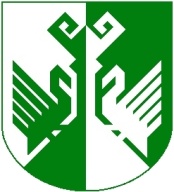 от 18 апреля 2018 года № 148О состоянии преступности и законности в Сернурском муниципальном районе в 2017 годуЗаслушав и обсудив анализ состояния законности и борьбы с преступностью на территоррии Сернурского муниципального района по итогам 2017 года, проведенный начальником МО МВД России «Сернурский» Васильевым С.И., и в целях обеспечения правопорядка и законности на територрии Сернурского муниципального района, а так же в целях защиты прав и законных интересов граждан администрация Сернурского муниципального района п о с т а н о в л я е т:Информацию начальника МО МВД России «Сернурский»  Васильева С.И. «О состоянии преступности и законности в Сернурском муниципальном районе в 2017 году» принять к сведению.В I полугодии 2018 года участковым уполномоченным полиции МО МВД России «Сернурский» совместно с главами городского и сельских поселений при проведении отчетов перед населением, на сходах граждан информировать граждан на бдительное отношение к своему имуществу, транспортным средствам, которые оставляются без должного присмотра, также информировать по фактам телефонных мошенничеств.В апреле-мае 2018 года совместно с субъектами профилактики провести оперативно-профилактические мероприятия, направленные на охрану общественного порядка и обеспечение общественной безопасности на улицах пгт. Сернур и сельских поселений в целом, а так же в преддверии празднования майских праздников.Дополнительно в течении II квартала 2018 года главам городского и сельских поселений организовать проведение оперативно-профилактических мероприятий «Быт» с привлечением основных служб ОВД и взаимодействующих субъектов профилактики на территории муниципальных образований. главам городского и сельских поселений, с целью предупреждения совершения хищений чужого имущества, в т.ч. из автотранспорта, организовать обход территорий для выявления брошенных автомобилей и установления их владельцев, в т.ч. посредством направления информации в средства массовой информации районных газет.   Контроль за исполнением настоящего постановления возложить на первого заместителя главы администрации по вопросам жизнеобеспечения и безопасности муниципального образования "Сернурский муниципальный район"А.В. Кугергина.  Настоящее постановление вступает в силу со дня его подписания.Глава администрации         Сернурского муниципального района                                              С.АдигановСадовина С.Э.(83633) 9-76-76Согласовано:Первый заместитель главы администрации Сернурского муниципального района                                                  А.В. Кугергин    18.04.2018ШЕРНУРМУНИЦИПАЛЬНЫЙ  РАЙОНЫНАДМИНИСТРАЦИЙЖЕАДМИНИСТРАЦИЯ СЕРНУРСКОГО МУНИЦИПАЛЬНОГОРАЙОНАПУНЧАЛПОСТАНОВЛЕНИЕ